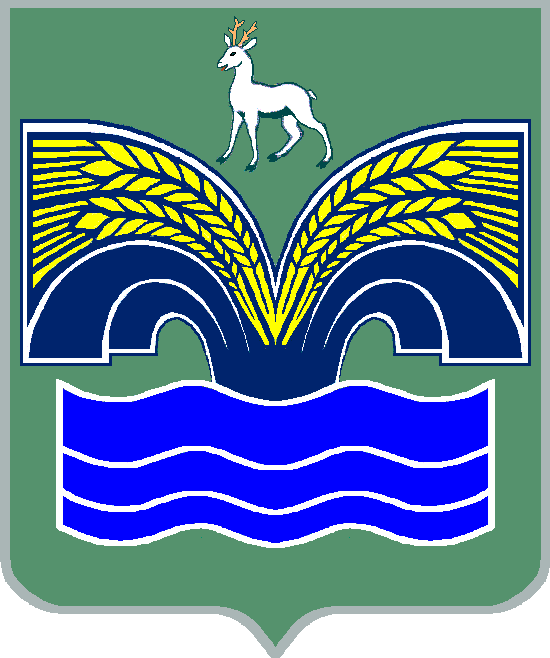 АДМИНИСТРАЦИЯСЕЛЬСКОГО ПОСЕЛЕНИЯ КРАСНЫЙ ЯРМУНИЦИПАЛЬНОГО РАЙОНА КРАСНОЯРСКИЙСАМАРСКОЙ ОБЛАСТИПОСТАНОВЛЕНИЕот  «24» октября   2023 года № 138Об утверждении отчета об исполнении  бюджета сельского поселения Красный Яр муниципального района Красноярский Самарской области за    9 месяцев  2023 года            В соответствии с ч.5 ст.264.2 Бюджетного кодекса Российской Федерации, ч.6 ст.52 Федерального закона от 06.10.2003г. №131-ФЗ «Об общих принципах организации местного самоуправления в Российской Федерации», ч.4 ст.76 Устава сельского поселения Красный Яр, Администрация сельского поселения Красный Яр муниципального района Красноярский Самарской области ПОСТАНОВЛЯЕТ:1. Утвердить прилагаемый отчёт об исполнении бюджета сельского поселения Красный Яр муниципального района Красноярский  Самарской области за 9 месяцев 2023 года.2. Направить отчёт об исполнении бюджета сельского поселения Красный Яр муниципального района Красноярский  Самарской области за 
9 месяцев  2023года  в  Собрание представителей сельского поселения Красный Яр муниципального района Красноярский  Самарской области и в бюджетно-экономическую комиссию Собрания представителей сельского поселения Красный Яр муниципального района Красноярский  Самарской области.          3.Опубликовать настоящее постановление в газете «Планета Красный Яр» и разместить на официальном сайте администрации сельского поселения Красный Яр муниципального района Красноярский Самарской области в сети «Интернет» http://www.kryarposelenie.ru.4. Настоящее  постановление  вступает  в силу со дня его официального опубликования.Глава сельского поселения Красный Яр 				муниципального района КрасноярскийСамарской области                                                                           А.Г. БушовВедерникова Е.А.УТВЕРЖДЕНПостановлением администрациисельского поселения Красный Ярот 24.10.2023г. №138                                                            ОТЧЕТоб исполнении бюджета сельского поселения Красный Яр муниципального района Красноярский Самарской областиза 9 месяцев 2023 год                                            Таблица 1 Объем поступивших доходов по основным источникамсельского поселения Красный Яр  за 9 месяцев 2023 год                                                                                                                                Таблица 2Ведомственная структура расходы бюджета поселения на 9 месяцев 2023 год                                                                                                                                         Таблица 3Расходы бюджета поселения по разделам и подразделамклассификации расходов бюджета за 9 месяцев 2023 год                                                                                                                             ПРИЛОЖЕНИЕ 4Источники финансирования дефицита бюджета поселения  по кодам классификации источников финансированиядефицитов бюджетов за 9 месяцев 2023 годПРИЛОЖЕНИЕ 5Сведенияоб использовании бюджетных ассигнований муниципального дорожного фонда сельского поселения Красный Яр муниципального района Красноярский Самарской области за 9 месяцев 2023 годПРИЛОЖЕНИЕ 6Сведения о численности муниципальных служащих и работников муниципальных учреждений, о фактических затратах на их денежное содержание по сельскому поселению Красный Яр за 9 месяцев 2023 годКод бюджетной классификацииНаименование доходаПлан на 2023 год (тыс. руб.)Исполнение  за 9.мес.2023                          года(тыс. руб.)000 100 00000 00 0000 000Налоговые и неналоговые доходы81 75446 428000 101 00000 00 0000 000Налоги на прибыль, доходы30 50020 712000 101 02000 01 0000 110Налог на доходы физических лиц30 50020 712000 103 00000 00 0000 000Налоги на товары (работы,услуги),реализуемые на территории Российской Федерации9 2557 793000 103 02000 01 0000 110Акцизы по подакцизным товарам (продукции), производимым на территории Российской Федерации9 2557 793000 103 02231 01 0000 110Доходы от уплаты акцизов на дизельное топливо, подлежащие распределению между бюджетами субъектов Российской Федерации и местными бюджетами с учетом установленных дифференцированных нормативов отчислений в местные бюджеты (по нормативам, установленным федеральным законом о федеральном бюджете в целях формирования дорожных фондов субъектов Российской Федерации)4 3833 992000 103 02241 01 0000 110Доходы от уплаты акцизов на моторные масла для дизельных и (или) карбюраторных (инжекторных) двигателей, подлежащие распределению между бюджетами субъектов Российской Федерации и местными бюджетами с учетом установленных дифференцированных нормативов отчислений в местные бюджеты (по нормативам, установленным федеральным законом о федеральном бюджете в целях формирования дорожных фондов субъектов Российской Федерации)3121000 103 02251 01 0000 110Доходы от уплаты акцизов на автомобильный бензин, подлежащие распределению между бюджетами субъектов Российской Федерации и местными бюджетами с учетом установленных дифференцированных нормативов отчислений в местные бюджеты (по нормативам, установленным федеральным законом о федеральном бюджете в целях формирования дорожных фондов субъектов Российской Федерации)5 4194 248000 103 02261 01 0000 110Доходы от уплаты акцизов на прямогонный бензин, подлежащие распределению между бюджетами субъектов Российской Федерации и местными бюджетами с учетом установленных дифференцированных нормативов отчислений в местные бюджеты (по нормативам, установленным федеральным законом о федеральном бюджете в целях формирования дорожных фондов субъектов Российской Федерации)-578-468000 105 00000 00 0000 000Налоги на совокупный доход21760000 105 03000 01 0000 110Единый сельскохозяйственный налог21760000 106 00000 00 0000 000Налоги на имущество40 00015 879000 106 01000 00 0000 110Налог на имущество физических лиц13 0002 405000 106 06000 00 0000 110Земельный налог27 00013 474000 111 00000 00 0000 000Доходы от использования имущества, находящегося в государственной и муниципальной собственности1 2461 370000 111 05025 10 0000 120Доходы, получаемые в виде арендной платы, а также средства от продажи права на заключение договоров аренды за земли, находящиеся в собственности сельских поселений (за исключением земельных участков муниципальных бюджетных и автономных учреждений)70165000 111 05075 10 0000120Доходы от сдачи в аренду имущества, составляющего казну сельских поселений (за исключением земельных участков) 1 0861 205000 111 09080 10 0000 120Плата, поступившая в рамках договора за предоставление права на размещение и эксплуатацию нестационарного торгового объекта, установку и эксплуатацию рекламных конструкций на землях или земельных участках, находящихся в собственности сельских поселений, и на землях или земельных участках, государственная собственность на которые не разграничена900000 113 00000 00 0000 000Доходы от оказания платных  услуг  и компенсации  затрат государства520442000 113 01000 00 0000 130Доходы от оказания платных услуг (работ)520354000 113 02995 10 0000 130Прочие доходы от компенсаций затрат бюджетов сельских поселений088000 114 00000 00 0000 000ДОХОДЫ ОТ ПРОДАЖИ МАТЕРИАЛЬНЫХ И НЕМАТЕРИАЛЬНЫХ АКТИВОВ1696000 114 02053 10 0000 440Доходы от реализации иного имущества, находящегося в собственности сельских поселений (за исключением имущества муниципальных бюджетных и автономных учреждений, а также имущества муниципальных унитарных предприятий, в том числе казенных), в части реализации материальных запасов по указанному имуществу          1696000 116 00000 00 0000 000Штрафы, санкции, возмещение ущерба024000 116 10032 10 0000 140Прочее возмещение ущерба, причиненного муниципальному имуществу сельского поселения( за исключением имущества, закрепленного за муниципальными бюджетными(автономными) учреждениями, унитарными предприятиями)	024000 117 0000 00 0000 000ПРОЧИЕ НЕНАЛОГОВЫЕ ДОХОДЫ052000 117 01050 10 0000 180Невыясненные поступления, зачисляемые в бюджеты сельских поселений052000 200 00000 00 0000 000Безвозмездные поступления135 137106 721000 202 00000 00 0000 000Безвозмездные поступления от других бюджетов бюджетной системы Российской Федерации133 023105 094000 200 1000 00 0000 150 Дотации бюджетам бюджетной системы Российской Федерации322322000 202 16001 10 0000 150Дотации бюджетам сельских поселений на выравнивание бюджетной обеспеченности из бюджетов муниципальных районов322322000 202 20000 00 0000 150Субсидии бюджетам бюджетной системы Российской Федерации (межбюджетные субсидии)132 247104 318000 202  20041 10 0000 150Субсидии бюджетам сельских поселений на строительство, модернизацию, ремонт и содержание автомобильных дорог общего пользования, в том числе дорог в поселениях (за исключением автомобильных дорог федерального значения).10 0002 620000   202 25555 10 0000 150Субсидии бюджетам сельских поселений на реализацию программ формирования современной городской среды7 1177 117000 202 27576 10 0000 150Субсидии бюджетам сельских поселений на со финансирование капитальных вложений в объекты государственной (муниципальной) собственности в рамках обеспечения комплексного развития сельских территорий95 16986 290000 202 29900 10 0000 150Субсидии бюджетам сельских поселений из местных бюджетов19 2788 291000 202 29999 10 0000 150Прочие субсидии бюджетам сельских поселений6830000 202 40000 00 0000 150Иные межбюджетные трансферты454454000 202 49999 10 0000 150Прочие межбюджетные трансферты, передаваемые бюджетам сельских поселений454454000 207 00000 00 0000 000Прочие безвозмездные поступления2 1141 627000 207 05020 10 0000 150Поступления от денежных пожертвований, предоставляемых физическими лицами получателям средств бюджетов сельских поселений2 0001 513000 207 05030 10 0000 150Прочие безвозмездные поступления в бюджеты сельских поселений114114Всего доходов:216 891153 149КодНаименование главного распорядителя средств бюджета поселенияРазделПодразделЦелевая статья расходовВид расходовПлан на 2023год (тыс.руб.)Исполнение за 9 месяцев 2023 года(тыс. руб.)364Администрация сельского поселения Красный Яр муниципального района  Красноярский Самарской области364Общегосударственные вопросы010017 90310 894364Функционирование высшего должностного лица субъекта Российской Федерации и муниципального образования01021 000762364Непрограммные направления расходов бюджета поселения010298000000001 000762364Расходы на выплаты персоналу государственных муниципальных) органов010298000000001201 000762364Функционирование Правительства Российской Федерации, высших исполнительных органов государственной власти субъектов Российской Федерации, местных администраций010415 0069 307364Непрограммные направления расходов бюджета поселения0104980000000015 0069 307364Расходы на выплаты персоналу государственных (муниципальных) органов010498000000001209 6507 677364Иные закупки товаров, работ и услуг для обеспечения государственных (муниципальных) нужд 010498000000002405 0211 561364Иные межбюджетные трансферты010498000000005402350364Уплата налогов, сборов и иных платежей0104980000000085010069364Обеспечение деятельности финансовых, налоговых и таможенных органов и органов финансового (финансово-бюджетного) надзора01064260364Непрограммные направления расходов бюджета поселения010698000000004260364Иные межбюджетные трансферты010698000000005404260364Резервные фонды0111500364Непрограммные направления расходов бюджета поселения 01119800000000500364Резервные средства01119800000000870500364Другие общегосударственные вопросы01131 421826364Непрограммные направления расходов бюджета поселения0113 98000000001 421826364Иные закупки товаров, работ и услуг для обеспечения государственных (муниципальных) нужд011398000000002401013826364Иные межбюджетные трансферты011398000000005404080364Национальная безопасность и правоохранительная деятельность030035063364Защита населения и территории от чрезвычайных ситуаций природного и техногенного характера, пожарная безопасность0310500364Непрограммные направления расходов бюджета поселения03109800000000500364Иные закупки товаров, работ и услуг для обеспечения государственных (муниципальных) нужд03109800000000240500364Другие вопросы в области национальной безопасности и правоохранительной деятельности031430063364Непрограммные направления расходов бюджета поселения0314 980000000030063364Иные закупки товаров, работ и услуг для обеспечения государственных (муниципальных) нужд03149800000000240500364Иные межбюджетные трансферты0314980000000054025063364Национальная экономика040022 90112 172364Дорожное хозяйство (дорожные фонды)040922 04312 172364Муниципальная Программа «Модернизация и развитие автомобильных дорог общего пользования местного значения в сельском поселении Красный Яр муниципального района Красноярский Самарской области на 2016-2025 годы»0409010000000022 04312 172364Расходы на выплаты персоналу казенных учреждений040901000000001101 4931 493364Иные закупки товаров, работ и услуг для обеспечения государственных (муниципальных) нужд0409010000000024010 3628 015364Иные межбюджетные трансферты0409010000000054010 1882 665364Другие вопросы в области национальной экономики04128580364Непрограммные направления расходов бюджета поселения041298000000008580364Иные закупки товаров, работ и услуг для государственных (муниципальных) нужд041298000000002408580364Жилищно-коммунальное хозяйство0500150 982129 992364Жилищное хозяйство050115 09113 726364Непрограммные направления расходов бюджета поселения0501980000000015 09113 726364Уплата налогов, сборов и иных платежей0501980000000085016085364Иные межбюджетные трансферты0501980000000054014 93113 640364Благоустройство050331 66826 387364Непрограммные направления расходов бюджета поселения0503980000000031 66826 387364Иные закупки товаров, работ и услуг для обеспечения государственных (муниципальных) нужд0503980000000024024 17718 896364Иные межбюджетные трансферты05039800000000  5407 4927 492364Другие вопросы в области жилищно-коммунального хозяйства0505104 22389 879364Непрограммные направления расходов бюджета поселения05059800000000104 22389 879364Расходы на выплаты персоналу казенных учреждений0505980000000011011 2008 865364Иные закупки товаров, работ и услуг для обеспечения государственных (муниципальных) нужд050598000000002407 9925 473364Иные межбюджетные трансферты0505980000000054084 73175 383364Уплата налогов, сборов и иных платежей05059800000000850300158364Охрана окружающей среды060010 3000364Другие вопросы в области охраны окружающей среды060510 3000364Непрограммные направления расходов бюджета поселения0605980000000010 3000364Иные закупки товаров, работ и услуг для обеспечения государственных (муниципальных) нужд0605980000000024010 3000364Образование07003000364Молодежная политика 07073000364Непрограммные направления расходов бюджета поселения070798000000003000364Иные закупки товаров, работ и услуг для обеспечения государственных (муниципальных) нужд 070798000000002403000364Культура, кинематография080013 7659 688364Культура080113 7659 688364Непрограммные направления расходов бюджета поселения0801980000000013 7659 688364Расходы на выплаты персоналу казенных учреждений080198000000001109 0007 189364Иные закупки товаров, работ и услуг для обеспечения государственных (муниципальных) нужд080198000000002404 6652 496364Уплата налогов, сборов и иных платежей080198000000008501003364Физическая культура и спорт110035019364Массовый спорт110235019364Непрограммные направления расходов бюджета поселения1102980000000035019364Иные закупки товаров, работ и услуг для обеспечения государственных (муниципальных) нужд 1102980000000024035019364ОБСЛУЖИВАНИЕ ГОСУДАРСТВЕННОГО  (МУНИЦИПАЛЬНОГО)ДОЛГА130040364Обслуживание государственного  (муниципального) внутреннего долга130140364Непрограммные направления расходов бюджета поселения1301980000000040364Обслуживание муниципального долга1301980000000073040Итого:216 891162 829Наименование показателяРаздел, подразделСумма(тыс. руб.)Сумма(тыс. руб.)Наименование показателяРаздел, подразделПланФактОбщегосударственные вопросы010017 90310 894Функционирование высшего должностного лица субъекта Российской Федерации и муниципального образования01021 000762Функционирование Правительства Российской Федерации, высших исполнительных органов государственной власти субъектов Российской Федерации, местных администраций010415 0069 307Обеспечение деятельности финансовых, налоговых и таможенных органов и органов финансового (финансового-бюджетного) надзора01064260Резервные фонды011150050Другие общегосударственные вопросы01131 421826НАЦИОНАЛЬНАЯ БЕЗОПАСНОСТЬ И ПРАВООХРАНИТЕЛЬНАЯ ДЕЯТЕЛЬНОСТЬ030035063Защита населения и территории от чрезвычайных ситуаций природного и техногенного характера, пожарная безопасность0310500Другие вопросы в области национальной безопасности и правоохранительной деятельности031430063Национальная экономика040022 90112 172Дородное хозяйство (дорожные фонды)040922 043 12 172 Другие вопросы в области национальной экономики04128580Жилищно-коммунальное хозяйство0500150 982129 992Жилищное хозяйство0501             15 09113 726Благоустройство050331 66826 387Другие вопросы в области жилищно-коммунального хозяйства0505104 22389 879Охрана окружающей среды060010 3000Другие вопросы в области охраны окружающей среды060510 3000Образование07003000Молодежная политика 07073000Культура, кинематография080013 7659 688Культура080113 7659 688Физическая культура и спорт110035019Массовый спорт110235019ОБСЛУЖИВАНИЕ ГОСУДАРСТВЕННОГО (МУНИЦИПАЛЬНОГО) ДОЛГА1300400Всего расходов216 891162 829Код главного администратораКод бюджетной классификацииНаименование источникаПлан(тыс. руб.)Факт(тыс. руб.)36401 00 00 00 00 0000 000Источники внутреннего финансирования дефицитов бюджетов09 67936401 03 00 00 00 0000 000Бюджетные кредиты из других бюджетов бюджетной системы Российской Федерации013 90036401 03 01 00 00 0000 700Привлечение бюджетных кредитов из других бюджетов бюджетной системы Российской Федерации в валюте Российской Федерации13 90013 90036401 03 01 00 10 0000 710Привлечение кредитов из других бюджетов бюджетной системы Российской Федерации бюджетами сельских поселений в валюте Российской Федерации13 90013 90036401 03 01 00 00 0000 800Погашение бюджетных кредитов, полученных из других бюджетов бюджетной системы Российской Федерации в валюте Российской Федерации-13 900036401 03 01 00 10 0000 810Погашение бюджетами сельских поселений кредитов из других бюджетов бюджетной системы Российской Федерации в валюте Российской Федерации- 13 9000364 01 05 00 00 00 0000 000 Изменение остатков средств на счетах по учету средств бюджетов0-4 22136401 05 00 00 00 0000 500Увеличение остатков средств бюджетов-230 791-176 70736401 05 02 00 00 0000 500Увеличение прочих остатков средств бюджетов-230 791-176 70736401 05 02 01 00 0000 510Увеличение прочих остатков денежных средств бюджетов-230 791-176 70736401 05 02 01 10 0000 510Увеличение прочих остатков денежных средств бюджетов сельских поселений-230 791-176 70736401 05 00 00 00 0000 600Уменьшение остатков средств бюджетов230 791172 48636401 05 02 00 00 0000 600Уменьшение прочих остатков средств бюджетов230 791172 48636401 05 02 01 00 0000 610Уменьшение прочих остатков денежных средств бюджетов230 791172 48636401 05 02 01 10 0000 610Уменьшение прочих остатков денежных средств бюджетов сельских поселений230 791172 486№п/пНаименованиеИсполнено (тыс. руб.1.Остаток неиспользованных средств муниципального дорожного фонда сельского поселения Красный Яр муниципального района Красноярский Самарской области (далее – дорожный фонд сельского поселения Красный Яр) на начало года02.Доходы дорожного фонда сельского поселения Красный Яр всего, в том числе:12 1722.1.налоговые и неналоговые доходы бюджета сельского поселения Красный Яр;7 7932.2.Перераспределение бюджетных ассигнований в целях софинансирования расходных обязательств бюджета1 75923.Субсидии бюджетам сельских поселений на строительство, модернизацию, ремонт и содержание автомобильных дорог общего пользования, в том числе дорог в поселениях (за исключением автомобильных дорог федерального значения).2 6203.Расходы дорожного фонда сельского поселения Красный Яр всего, в том числе:12 1723.1.очистка дорог от снега;2 7083.2.ямочный ремонт дорожных покрытий; капитальный ремонт дорог.2 6203.3Обкос дорог ,и другие расходы9403.4Ремонт техники1 6833.5ГСМ и запасные части4 2214Остаток неиспользованных средств дорожного фонда сельского поселения Красный Яр на конец отчетного периода0№ п/пНаименованиеЧисленность на 01.10.2023 г., (чел.)Денежное содержание за 9 мес.2023 год, (тыс. руб.)1Муниципальные служащие Администрации сельского поселения Красный Яр муниципального района Красноярский Самарской области83 1612МКУ «Культура»205 5243МКУ «Благоустройство»327 950ИТОГО:6016 635